		                                                         РЕСПУБЛИКА ДАГЕСТАН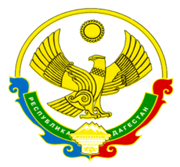 МИНИСТЕРСТВО ОБРАЗОВАНИЯ И НАУКИ РЕСПУБЛИКИ ДАГЕСТАНМО «НОВОЛАКСКИЙ РАЙОН»МКОУ «НОВОКУЛИНСКАЯ СРЕДНЯЯ ОБЩЕОБРАЗОВАТЕЛЬНАЯ ШКОЛА№2»ИМЕНИ АМЕТХАНА СУЛТАНАИНН 0524008141  ОГРН 1060534005036              367020   тел. 8(928) 985 75 52           с. Новокули           ПРИКАЗ	от  «11»  декабря 2020г.                                                                                                                                                № 111«Об утверждении плана работы                                                                                                                               МКОУ «Новокулинская СОШ № 2» имени Аметхана Султана по подготовке                                                                                                       и проведению мероприятий, посвященных празднованию                                                                                         100-летия со дня образования ДАССР» (далее План)	             Во исполнение указа Главы РД от 28.10.2020 г.  № 98 «О праздновании 100-летия со дня образования ДАССР», распоряжения Главы МО от 26.11.2020 г. № 141-Р. ПРИКАЗЫВАЮ:Утвердить План работы МКОУ «Новокулинская СОШ № 2» имени Аметхана Султана по подготовке и проведению мероприятий посвященных празднованию 100-летия со дня образования ДАССР (приложение №1).Базановой Ф.Р.:  разместить данный приказ на сайте УО. Контроль за исполнением настоящего приказа возложить на  заместителя директора Базанову Ф.Р.       Директор:                                  /Айгунова Т.М./ Приложение №1                                                                                                                     к приказу №  111                                                                                                 от 11. 12..2020г.ПЛАН по реализациимероприятий, посвященных празднованию100-летия со дня образования ДАССР                                                                     в МКОУ «Новокулинская СОШ № 2» имени Аметхана Султана на 2020-2021 уч. год№Наименование мероприятияДата проведенияКлассыОтветственные1Оформление тематических стендов, уголков, посвященные 100-летию образования ДАССРЯнварь-февраль1-11 классыМагомедов С.Г.2Конкурс классных уголков «Юбилею республики посвящается»Январь4-11 классыАкуева Д.ММагомедова С.К.Кл рук 4-11 кл3Конкурс сочинений среди школьников на тему: «Наш дом - Дагестан»
Январь4-11 классыРук.ШМО Ахмедова З.А.Учителя русского языка и литературы4Единые уроки «Дагестан наш край родной»Январь1-11 классыКлассные руководители5Выставка книг, фотовыставки «Тобой горжусь», «Республика моя»Январь1-11 классыКаммаева Д.С.Гусейнова М.А.6Конкурс чтецов стихотворений о Дагестане.Январь5-7 классыУчителя русского языка литературы7«Моя родина - Мой Дагестан»январь5-7 классыУчитель ИЗО8Просмотр фильма «Исторические места Дагестана» с последующим обсуждением.февраль10-11 классыУчителя истории9Флэш-моб, фото в национальных костюмах в соц. сетях январь1-11 классыУченики, педагоги, школы10Фото конкурс «Моя малая Родина»март9-11 классыМагомедова С.К.11Конкурс видеороликов «Моя малая Родина»апрель5-8 классыАкуева Д.М.